	Постановление администрации Шемуршинского района от 17 января 2017 года № 7О внесении изменений в Порядок формирования, подготовки и использования резерва управленческих кадров Шемуршинского района Чувашской Республики	В целях приведения нормативных правовых актов администрации Шемуршинского района в соответствие с действующим законодательством и на основании протеста прокуратуры Шемуршинского района Чувашской Республики администрация Шемуршинского района постановляет:Внести в Порядок формирования, подготовки и использования резерва управленческих кадров Шемуршинского района Чувашской Республики, утвержденный постановлением администрации Шемуршинского района от 24 апреля 2013 г.  №151 (с изменениями, внесенными постановлением администрации Шемуршинского района от 17.07.2014.г. №256) (далее- Порядок), следующие изменения:- подпункт 4) пункта 2.4, абзац 4 пункта 2.6,  приложение №3 к Порядку считать утратившими силу; - приложение №4 к Порядку считать приложением №3.Глава администрацииШемуршинского района							В.В. Денисов	Постановление администрации Шемуршинского района от 19 января 2017 года № 9Об определении мест отбывания						исправительных работ на территорииШемуршинского района в 2017 году	В целях определения мест отбывания исправительных работ, в соответствии с частью 1 ст. 50 Уголовного кодекса Российской Федерации, постановлением Кабинета Министров Чувашской Республики от 13.08.2009 г. N 264 "Об оказании помощи в социальной адаптации лицам, освобождаемым и освободившимся из мест лишения свободы, а также осужденным к уголовным наказаниям, не связанным с лишением свободы" администрация Шемуршинского района постановляет:	1. Определить местами отбывания уголовного наказания в виде исправительных работ для осужденных, не имеющих основного места работы, по согласованию с начальником филиала по Шемуршинскому району ФКУ УИИ УФСИН России по Чувашской Республике - Чувашии предприятия и организации согласно приложению к настоящему постановлению.	2. Рекомендовать руководителям предприятий, независимо от форм собственности, предусмотреть в 2017 году квоты рабочих мест для осужденных к уголовному наказанию в виде исправительных работ и незамедлительно сообщать о случаях злостного уклонения от предложенных работ начальнику филиала по Шемуршинскому району ФКУ УИИ УФСИН России по Чувашской Республике - Чувашии.	3. Признать утратившим силу постановление администрации Шемуршинского района от 08 февраля 2016 года N 40 "Об определении мест отбывания исправительных работ на территории Шемуршинского района".	4. Контроль за выполнением настоящего постановления возложить на заместителя главы администрации Шемуршинского района - начальника отдела социального развития Петькова В.А.	5. Настоящее постановление вступает в силу со дня его официального опубликования.Глава администрацииШемуршинского района								В.В. Денисов									           Приложение
								  к постановлению администрации									Шемуршинского района									от  19.01.2017 г. № 9Перечень
предприятий и организаций, предоставляющих рабочие места для отбывания исправительных работ* мероприятия проводятся по согласованию.Постановление администрации Шемуршинского района от 19 января 2017 года № 9Об определении видов обязательных				работ и объектов для лиц, осужденных к обязательным работам в 2017 году	В соответствии с частью 1 статьи 49 Уголовного кодекса Российской Федерации, постановлением Кабинета Министров Чувашской Республики от 13.08.2009 г. N 264 "Об оказании помощи в социальной адаптации лицам, освобождаемым и освободившимся из мест лишения свободы, а также осужденным к уголовным наказаниям, не связанным с лишением свободы" администрация Шемуршинского района постановляет:	1. Определить виды обязательных работ для лиц, осужденных к обязательным работам в 2017 году: уборка территории, благоустройство, подсобные работы.	2. Утвердить прилагаемый Перечень объектов, на которых отбывают обязательные работы лица, осужденные к обязательным работам, согласованный с начальником филиала по Шемуршинскому району ФКУ УИИ УФСИН России по Чувашской Республике - Чувашии	3. Рекомендовать главам сельских поселений предусмотреть квоты рабочих мест для осужденных к обязательным видам работы и незамедлительно сообщать о случаях злостного уклонения от предложенных работ начальнику филиала по Шемуршинскому району ФКУ УИИ УФСИН России по Чувашской Республике - Чувашии.	4. Признать утратившим силу постановление администрации Шемуршинского района от 08 февраля 2016 N 41 "Об определении видов обязательных работ и объектов для лиц, осужденных к обязательным работам".	5. Контроль за выполнением настоящего постановления возложить на заместителя главы администрации Шемуршинского района - начальника отдела социального развития Петькова В.А.	6. Настоящее постановление вступает в силу со дня его официального опубликования. Глава администрацииШемуршинского района								   В.В. ДенисовУтвержден
постановлением администрации
Шемуршинского района
от  19.01.2017 г. N 10 Перечень
объектов, на которых отбывают обязательные работы лица, осужденные к обязательным работам* мероприятия проводится по согласованию.                                           ВЕСТИ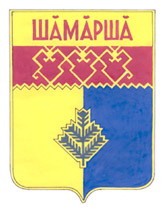                Шемуршинского  Выпуск № 1  от 20 января  2017 года  районаГазета органов местного самоуправления Шемуршинского района Чувашской РеспубликиИздается с 2 апреля 2007 годаN п/пНаименований предприятий и организацийКоличество рабочих мест1ЗАО "Агрофирма Карлинская"*12КФХ "Сатеев"*33ООО "Агросервис"*34ООО "Строитель"*35ООО "Шанс"*26ООО "ЖКХ"*37СХПК "Восход"*28И.П. Хайретдинова Л.И.*19КФХ "Хлюкин"*210ООО "Сувар"*111ОАО "Коммунальник"*412ИП "Константинов"*213СХПК "Искра"*214ЗАО "Мир"*315БУ "Шемуршинская районная больница" Минздравсоцразвития Чувашской Республики*216ИП Максимов В.В.*217ИП Ларионов А.Г.118ИП Валиуллов Р.Р.119КФХ «Никитин»120КФХ «Рахматуллов Ф.С»1Администрация сельских поселенийВиды обязательных работКвоты рабочих местАдминистрация Бичурга-Баишевского сельского поселения*уборка территории, благоустройство, подсобные работы7Администрация Большебуяновского сельского поселения*уборка территории, благоустройство, подсобные работы6Администрация Карабай-Шемуршинского сельского поселения*уборка территории, благоустройство, подсобные работы7Администрация Малобуяновского сельского поселения*уборка территории, благоустройство, подсобные работы5Администрация Старочукальского сельского поселения*уборка территории, благоустройство" подсобные работы6Администрация Трехбалтаевского сельского поселения*уборка территории, благоустройство, подсобные работы7Администрация Чукальского сельского поселения*уборка территории, благоустройство, подсобные работы5Администрация Чепкас-Никольского сельского поселения*уборка территории, благоустройство, подсобные работы2Администрация Шемуршинского сельского поселения*уборка территории, благоустройство, подсобные работы12